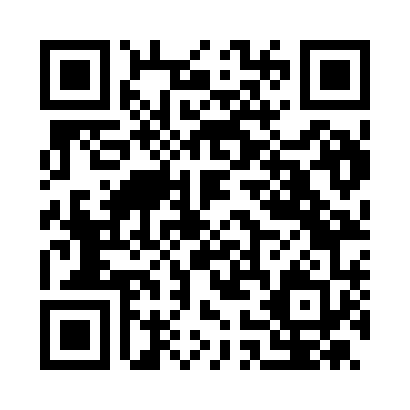 Prayer times for Angoli, ItalyWed 1 May 2024 - Fri 31 May 2024High Latitude Method: Angle Based RulePrayer Calculation Method: Muslim World LeagueAsar Calculation Method: HanafiPrayer times provided by https://www.salahtimes.comDateDayFajrSunriseDhuhrAsrMaghribIsha1Wed4:155:5612:515:457:479:222Thu4:135:5512:515:467:489:243Fri4:115:5412:515:467:499:254Sat4:105:5212:515:477:509:265Sun4:085:5112:515:477:519:286Mon4:075:5012:515:487:529:297Tue4:055:4912:515:487:539:318Wed4:045:4812:515:497:549:329Thu4:025:4712:515:497:559:3310Fri4:015:4612:515:507:569:3511Sat3:595:4512:515:507:579:3612Sun3:585:4412:515:517:589:3713Mon3:565:4312:515:517:599:3914Tue3:555:4212:515:528:009:4015Wed3:535:4112:515:528:009:4116Thu3:525:4012:515:538:019:4317Fri3:515:4012:515:538:029:4418Sat3:495:3912:515:548:039:4519Sun3:485:3812:515:548:049:4720Mon3:475:3712:515:558:059:4821Tue3:465:3612:515:558:069:4922Wed3:455:3612:515:568:079:5023Thu3:445:3512:515:568:079:5224Fri3:425:3412:515:578:089:5325Sat3:415:3412:515:578:099:5426Sun3:405:3312:515:588:109:5527Mon3:395:3312:515:588:119:5628Tue3:385:3212:525:598:119:5829Wed3:385:3212:525:598:129:5930Thu3:375:3112:526:008:1310:0031Fri3:365:3112:526:008:1310:01